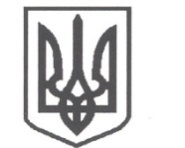 УКРАЇНАСРІБНЯНСЬКА СЕЛИЩНА РАДАЧЕРНІГІВСЬКОЇ ОБЛАСТІРІШЕННЯ(двадцять третя сесія сьомого скликання)08 листопада 2019 року	  	                                          	смт. СрібнеПро передачу основних засобів Срібнянської селищної ради в оперативне управління   комунальному підприємству «Комунгосп»Керуючись пунктом 30 частини 1 статті 26, пунктом 5 статті 60 Закону України « Про місцеве самоврядування в Україні», частині 2 статті 327 Цивільного кодексу України , статтею 136 Господарського кодексу України, селищна рада вирішила:Передати комунальне майно Срібнянської селищної територіальної громади в оперативне управління комунальному підприємству «Комунгосп» Срібнянської селищної ради  (додаток 1)Створити комісію для забезпечення  прийняття – передачі даного майна комунальному підприємству «Комунгосп» (додаток 2)Доручити Голові комісії Желібі Віталію Миколайовичу забезпечити   приймання-передачу основних засобів відповідно до чинного законодавства.Контроль за виконанням даного рішення покласти на постійну комісію з питань бюджету соціально-економічного розвитку та інвестиційної діяльності.Секретар селищної ради                                                      І.МАРТИНЮК                                                                                                        Додаток 1     	до рішення сесії  Срібнянської	селищної ради	08 листопада 2019 рОсновні засобиТридцять п’ять тисяч  гривень 00 копійок.                                                                                                                  Додаток 2 		                                                                                       До рішення сесії  Срібнянської	                                                                                                    селищної ради                                                                                                                 08 листопада  2019 Склад комісії для здійснення приймання- передачі основних засобів Члени комісіїСекретар селищної ради	І.МАРТИНЮКНайменування основних засобівОд.вимірукількістьЦіна грн.Сума грн.Найменування установи ,яка передає основні засоби Найменування установи ,яка приймає основні засобиНавісне обладнання щітка дорожня НО-86Шт.135000,0035000,00Срібнянська селищна рада КП «Комунгосп»Всього35000,0035000,00Желіба Віталій Миколайович-перший заступник Селищного голови,голова комісіїМихайлюкВолодимир АндрійовичЛисач Євген ОлексійовичСохацькаЛюдмила ІванівнаТарараІнна ВікторівнаІваніченкоЮлія Вікторівна-В.о.директора  КП «Комунгосп» Срібнянської селищної ради-начальник відділу бухгалтерського обліку та звітності-головний бухгалтер Срібнянської селищної ради-головний бухгалтер КП « Комунгосп» Срібнянської селищної ради-головний спеціаліст відділу бухгалтерського обліку та звітності Срібнянської селищної ради-начальник юридичного відділу